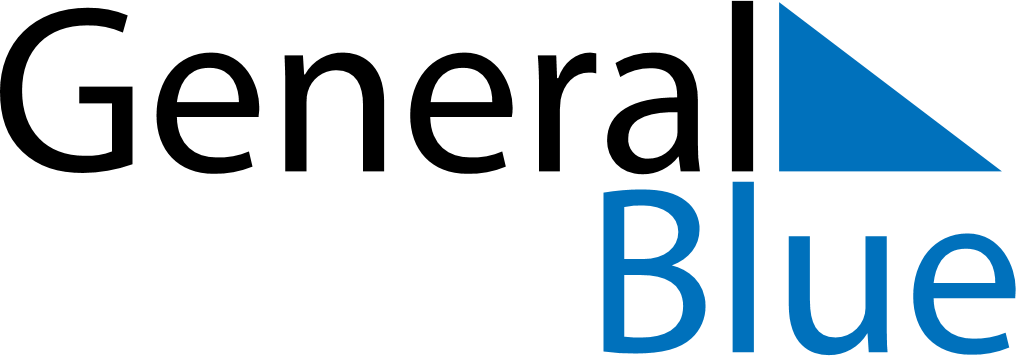 August 2024August 2024August 2024August 2024August 2024August 2024Nymburk, Central Bohemia, CzechiaNymburk, Central Bohemia, CzechiaNymburk, Central Bohemia, CzechiaNymburk, Central Bohemia, CzechiaNymburk, Central Bohemia, CzechiaNymburk, Central Bohemia, CzechiaSunday Monday Tuesday Wednesday Thursday Friday Saturday 1 2 3 Sunrise: 5:28 AM Sunset: 8:43 PM Daylight: 15 hours and 14 minutes. Sunrise: 5:30 AM Sunset: 8:42 PM Daylight: 15 hours and 11 minutes. Sunrise: 5:31 AM Sunset: 8:40 PM Daylight: 15 hours and 8 minutes. 4 5 6 7 8 9 10 Sunrise: 5:33 AM Sunset: 8:38 PM Daylight: 15 hours and 5 minutes. Sunrise: 5:34 AM Sunset: 8:37 PM Daylight: 15 hours and 2 minutes. Sunrise: 5:35 AM Sunset: 8:35 PM Daylight: 14 hours and 59 minutes. Sunrise: 5:37 AM Sunset: 8:33 PM Daylight: 14 hours and 56 minutes. Sunrise: 5:38 AM Sunset: 8:32 PM Daylight: 14 hours and 53 minutes. Sunrise: 5:40 AM Sunset: 8:30 PM Daylight: 14 hours and 49 minutes. Sunrise: 5:41 AM Sunset: 8:28 PM Daylight: 14 hours and 46 minutes. 11 12 13 14 15 16 17 Sunrise: 5:43 AM Sunset: 8:26 PM Daylight: 14 hours and 43 minutes. Sunrise: 5:44 AM Sunset: 8:24 PM Daylight: 14 hours and 40 minutes. Sunrise: 5:46 AM Sunset: 8:23 PM Daylight: 14 hours and 36 minutes. Sunrise: 5:47 AM Sunset: 8:21 PM Daylight: 14 hours and 33 minutes. Sunrise: 5:49 AM Sunset: 8:19 PM Daylight: 14 hours and 30 minutes. Sunrise: 5:50 AM Sunset: 8:17 PM Daylight: 14 hours and 26 minutes. Sunrise: 5:52 AM Sunset: 8:15 PM Daylight: 14 hours and 23 minutes. 18 19 20 21 22 23 24 Sunrise: 5:53 AM Sunset: 8:13 PM Daylight: 14 hours and 19 minutes. Sunrise: 5:55 AM Sunset: 8:11 PM Daylight: 14 hours and 16 minutes. Sunrise: 5:56 AM Sunset: 8:09 PM Daylight: 14 hours and 12 minutes. Sunrise: 5:58 AM Sunset: 8:07 PM Daylight: 14 hours and 9 minutes. Sunrise: 5:59 AM Sunset: 8:05 PM Daylight: 14 hours and 5 minutes. Sunrise: 6:01 AM Sunset: 8:03 PM Daylight: 14 hours and 2 minutes. Sunrise: 6:02 AM Sunset: 8:01 PM Daylight: 13 hours and 58 minutes. 25 26 27 28 29 30 31 Sunrise: 6:04 AM Sunset: 7:59 PM Daylight: 13 hours and 55 minutes. Sunrise: 6:05 AM Sunset: 7:57 PM Daylight: 13 hours and 51 minutes. Sunrise: 6:07 AM Sunset: 7:55 PM Daylight: 13 hours and 48 minutes. Sunrise: 6:08 AM Sunset: 7:53 PM Daylight: 13 hours and 44 minutes. Sunrise: 6:10 AM Sunset: 7:51 PM Daylight: 13 hours and 40 minutes. Sunrise: 6:11 AM Sunset: 7:49 PM Daylight: 13 hours and 37 minutes. Sunrise: 6:13 AM Sunset: 7:47 PM Daylight: 13 hours and 33 minutes. 